Pielikums Nr.6Limbažu iela 10, Aloja, kadastra apzīmējums 6607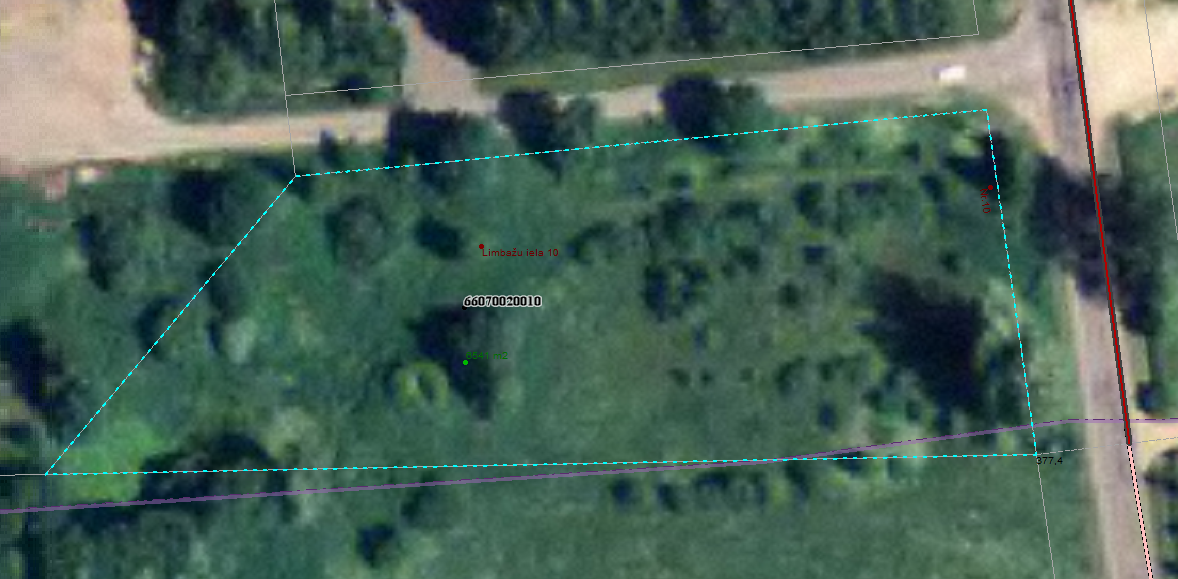 Sagatavoja: G.meļķe-Kažoka